NOT: *Gerçekleştirilecek olan tüm etkinliklerin, Öğrenci Toplulukları Kuruluş ve İşleyiş  Yönergesi (YÖ:0024) kapsamında  etkinlik tarihinden 15 gün önce bildirilmesi gerekmektedir.**Gerçekleştirilmiş olan etkinliklerin Öğrenci Toplulukları Kuruluş ve İşleyiş  Yönergesi (YÖ:0024) kapsamında Memnuniyet Anketi ve Katılımcı Formunun 5 (beş) iş günü içerisinde Komisyona teslim edilmesi gerekmektedir. …./..../20..UYGUNDUR/UYGUN DEĞİLDİRSağlık Kültür ve Spor Dairesi Başkanı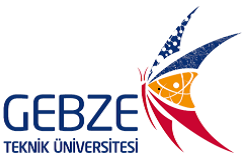 BAŞVURU YAPANTOPLULUK:BAŞVURU YAPANTOPLULUK:BAŞVURU YAPANTOPLULUK:BAŞVURU TARİHİ:BAŞVURU TARİHİ:ETKİNLİĞE KATILACAK ÖĞRENCİ SAYISI :ETKİNLİĞE KATILACAK ÖĞRENCİ SAYISI :ETKİNLİĞE KATILACAK ÖĞRENCİ SAYISI :ETKİNLİĞE KATILACAK ÖĞRENCİ SAYISI :ETKİNLİK KONUSUETKİNLİK KONUSUETKİNLİK KONUSU( ) Konferans( ) Konferans( ) Panel( ) Panel( ) Panel( ) Söyleşi( ) Söyleşi( ) Söyleşi( ) Söyleşi( ) KonserETKİNLİK KONUSUETKİNLİK KONUSUETKİNLİK KONUSU( ) Gezi( ) Gezi( )  Sportif Etkinlik( )  Sportif Etkinlik( )  Sportif Etkinlik( ) Kültürel Etkinlik( ) Kültürel Etkinlik( ) Kültürel Etkinlik( ) Kültürel Etkinlik( ) StandETKİNLİK KONUSUETKİNLİK KONUSUETKİNLİK KONUSUAçıklama:Açıklama:Açıklama:Açıklama:Açıklama:Açıklama:Açıklama:Açıklama:Açıklama:Açıklama:DAVET EDİLEN KONUKLARIN BİLGİLERİDAVET EDİLEN KONUKLARIN BİLGİLERİDAVET EDİLEN KONUKLARIN BİLGİLERİADI-SOYADI:ADI-SOYADI:UNVANI:UNVANI:UNVANI:T.C NO:T.C NO:T.C NO:KURUMU:KURUMU:ETKİNLİK TARİHİ/SAATİETKİNLİK TARİHİ/SAATİETKİNLİK TARİHİ/SAATİBaşlama:Başlama:Başlama:Bitiş:Bitiş:Bitiş:Bitiş:Bitiş:Toplam Gün:Toplam Gün:ETKİNLİK YERİETKİNLİK YERİETKİNLİK YERİ                                               SALON ONAY YETKLİSİ                        Adi Soyadı:İmza:                                               SALON ONAY YETKLİSİ                        Adi Soyadı:İmza:                                               SALON ONAY YETKLİSİ                        Adi Soyadı:İmza:                                               SALON ONAY YETKLİSİ                        Adi Soyadı:İmza:                                               SALON ONAY YETKLİSİ                        Adi Soyadı:İmza:                                               SALON ONAY YETKLİSİ                        Adi Soyadı:İmza:                                               SALON ONAY YETKLİSİ                        Adi Soyadı:İmza:ETKİNLİK İÇİNİSTENEN TALEPLERETKİNLİK İÇİNİSTENEN TALEPLERETKİNLİK İÇİNİSTENEN TALEPLER Masa (    )                    Sandalye (   )              Kırtasiye ve Baskı Hizmetleri (  )Diğer:…………………………………………………………………………………………………………………. Masa (    )                    Sandalye (   )              Kırtasiye ve Baskı Hizmetleri (  )Diğer:…………………………………………………………………………………………………………………. Masa (    )                    Sandalye (   )              Kırtasiye ve Baskı Hizmetleri (  )Diğer:…………………………………………………………………………………………………………………. Masa (    )                    Sandalye (   )              Kırtasiye ve Baskı Hizmetleri (  )Diğer:…………………………………………………………………………………………………………………. Masa (    )                    Sandalye (   )              Kırtasiye ve Baskı Hizmetleri (  )Diğer:…………………………………………………………………………………………………………………. Masa (    )                    Sandalye (   )              Kırtasiye ve Baskı Hizmetleri (  )Diğer:…………………………………………………………………………………………………………………. Masa (    )                    Sandalye (   )              Kırtasiye ve Baskı Hizmetleri (  )Diğer:…………………………………………………………………………………………………………………. Masa (    )                    Sandalye (   )              Kırtasiye ve Baskı Hizmetleri (  )Diğer:…………………………………………………………………………………………………………………. Masa (    )                    Sandalye (   )              Kırtasiye ve Baskı Hizmetleri (  )Diğer:…………………………………………………………………………………………………………………. Masa (    )                    Sandalye (   )              Kırtasiye ve Baskı Hizmetleri (  )Diğer:………………………………………………………………………………………………………………….Topluluk BaşkanıAdı-Soyadı:İmza:Topluluk BaşkanıAdı-Soyadı:İmza:Topluluk BaşkanıAdı-Soyadı:İmza:Topluluk BaşkanıAdı-Soyadı:İmza:Topluluk Akademik DanışmanıAdı-Soyadı:İmza:Topluluk Akademik DanışmanıAdı-Soyadı:İmza:Topluluk Akademik DanışmanıAdı-Soyadı:İmza:Topluluk Akademik DanışmanıAdı-Soyadı:İmza:SKS Öğrenci Toplulukları KomisyonuAdı-Soyadı:İmza:SKS Öğrenci Toplulukları KomisyonuAdı-Soyadı:İmza:SKS Öğrenci Toplulukları KomisyonuAdı-Soyadı:İmza:SKS Öğrenci Toplulukları KomisyonuAdı-Soyadı:İmza:SKS Öğrenci Toplulukları KomisyonuAdı-Soyadı:İmza:Basın ve Halkla İlişkiler MüdürlüğüAdı-Soyadı:İmza: Basın ve Halkla İlişkiler MüdürlüğüAdı-Soyadı:İmza: Basın ve Halkla İlişkiler MüdürlüğüAdı-Soyadı:İmza: Basın ve Halkla İlişkiler MüdürlüğüAdı-Soyadı:İmza: Basın ve Halkla İlişkiler MüdürlüğüAdı-Soyadı:İmza: Basın ve Halkla İlişkiler MüdürlüğüAdı-Soyadı:İmza: İdari ve Mali İşler Daire Başkanlığı                                                                                                                    Koruma ve Güvenlik Şube MüdürlüğüAdı-Soyadı:İmza:İdari ve Mali İşler Daire Başkanlığı                                                                                                                    Koruma ve Güvenlik Şube MüdürlüğüAdı-Soyadı:İmza:İdari ve Mali İşler Daire Başkanlığı                                                                                                                    Koruma ve Güvenlik Şube MüdürlüğüAdı-Soyadı:İmza:İdari ve Mali İşler Daire Başkanlığı                                                                                                                    Koruma ve Güvenlik Şube MüdürlüğüAdı-Soyadı:İmza:İdari ve Mali İşler Daire Başkanlığı                                                                                                                    Koruma ve Güvenlik Şube MüdürlüğüAdı-Soyadı:İmza:İdari ve Mali İşler Daire Başkanlığı                                                                                                                    Koruma ve Güvenlik Şube MüdürlüğüAdı-Soyadı:İmza:İdari ve Mali İşler Daire Başkanlığı                                                                                                                    Koruma ve Güvenlik Şube MüdürlüğüAdı-Soyadı:İmza: